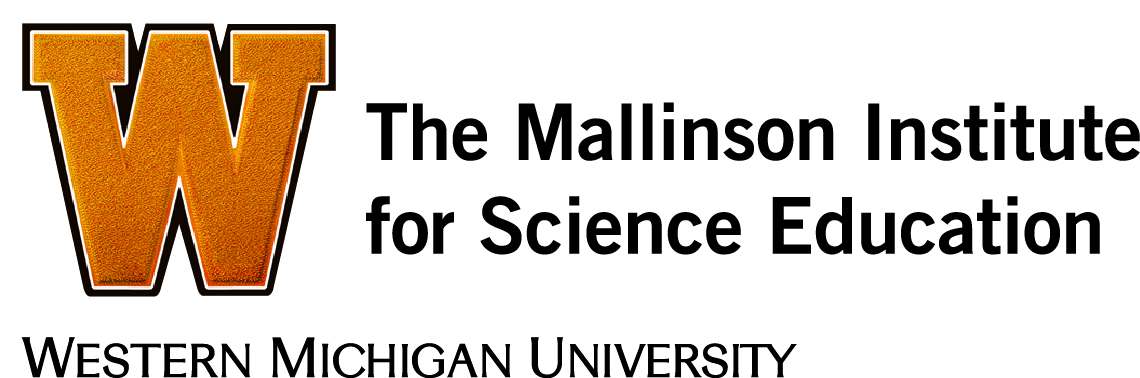 PERMISSION TO ELECTINDIVIDUAL COURSES IN SCIENCE EDUCATIONCourseTitleCredit HoursCRN #SCI 6010Problems In Science Education1-4SCI 6900Science Education Seminar3SCI 7000Masters Thesis1-6SCI 7100 Independent Research2-6SCI 7300Doctoral Dissertation1-15Enrollment SemesterYearHours NameWIN #Please Print Name Of Faculty Supervisor Signature of Faculty SupervisorStudent SignatureSignature of Department Chairperson